ŠTO VIDIŠ NA SLICI?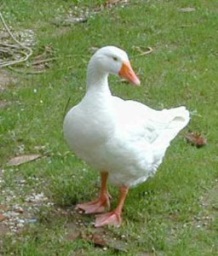 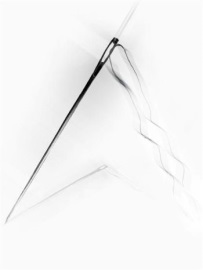 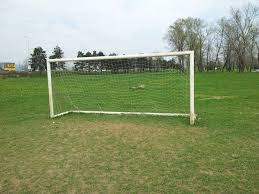 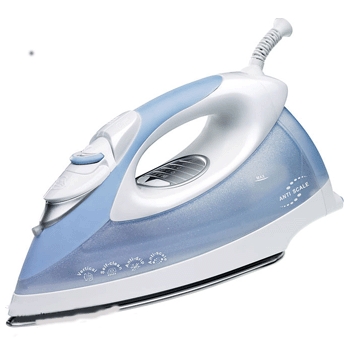 _______________    ______________      ___________          ___________________2.O SVAKOJ SLICI NAPIŠI REČENICU.Pročitaj i nacrtaj!Crtaj na drugoj strani listića.Golub je na grani.Crni mačak Ćiro promatra goluba.Djevojčica Goga pokušava otjerati mačka.Pas Garo glasno laje ispod stabla.